Module marks out of 100Subject marks out of 1000.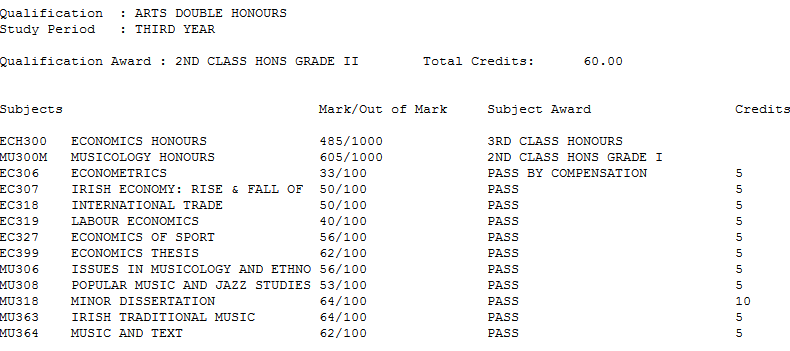 